WSY3嶽十四日數學寂靜 （Offline）2021-03-21整理人：愛你們的WSY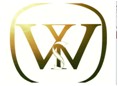 歡迎大家關注公眾號 商校百科 公眾號，接收最新，最快和最全：商學院新聞商學院項目介紹對比校友訪談申請和考試資料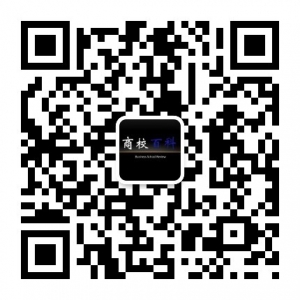 相關連結：1.ChaseDream GMAT閱讀筆記 for GWDhttps://forum.chasedream.com/thread-1375301-1-1.html2.ChaseDream 2021 MBA 申請／校友答疑／面試群：https://forum.chasedream.com/thread-863011-1-1.html
3. 寫文書／面試／學校介紹寶典：
https://forum.chasedream.com/thread-1351509-1-1.html
4. 2021入學法國高商申請群：
https://forum.chasedream.com/thread-1351506-1-1.html
5. 2021 加拿大碩士申請群
https://forum.chasedream.com/thread-1369899-1-1.html
6. ChaseDream GMAT機經群：
https://forum.chasedream.com/thread-1369936-1-1.html
7.2021英國／香港／新加坡／荷蘭群：
https://forum.chasedream.com/thread-1370398-1-1.html
8. ChaseDream 託福／雅思／GRE群：
https://forum.chasedream.com/thread-1370701-1-1.html
1數學裡邊有一個表格 給的是不同level員工的年薪 都是level1加level2的和是多少這種形式 問的是level 3的年薪，具體等式記不清了 思路就是把表格已知的資訊都列出來 然後相加減 從level2的年薪入手 最後求3的年薪給的是不同level員工的年薪 都是level1加level2的和是多少這種形式 問的是level 3的年薪，具體等式記不清了 思路就是把表格已知的資訊都列出來 然後相加減 從level2的年薪入手 最後求3的年薪2PS：一個平行四邊形，一邊長6，一邊長8，問這個平行四邊形面積可以是下面哪幾個？  提供24,48,64（最後一個數位），選項有II, II&III, I&II&III93一輛車開一段路， first half 開了500km， second half 開了400km， 前一段平均60km/h 後一段 40km/h 問開了多久？4DS: 甲投資1000元，r%的複利，每半年計一次利息，兩年期；乙投資1000元，t%的福利，每季度記一次利息，兩年期。問兩年投資週期後，甲的利息收入比乙的高嗎？1) r>t （不確定，但是一個非常簡單的式子）2) (1+r/200)>(1+t/400)^25PS: 2007年產量是980M pounds, 2010年產量是2.7B pounds, 求2010年比2007年增加了多少M gallons, 已知1 gallon = 8.6 pounds（注意M和B, pound和gallon換算即可）6DS: 正整數n=A^2+B^2+C^2, A,B,C都是整數且不相等，求n1) n<292) n>10 （不確定是不是10）7DS: 正整數n, 15被6整除餘x, 求x?1) n被2整除2) n被3整除8PS: 某人生產商品再銷售，銷售定價為成本+金額為25%定價的markup, 當生產成本為60的時候，求銷售定價9PS: 8個人（5女3男），選3個成立委員會，求至少有一個男的入選，一共多少個不同組合10DS: m & n are both positive prime number and m>n, n=?1) m+n is a prime number2) m-n is a prime number我選A11PS: 平面坐標系內有8個點，其中任意3個點不在同一條直線上。那麼取8個點中任意3個為頂點，可以組成多少個矩形？PS：8個點，沒有任何3個點在一條水平線上，能組成多少三角形？構築答案：5612PS：一個班女生是男生的3/2倍，學法語的女生和學法語的男生的數量是一樣的。整個班學法語的人數占總人數的1/10，問不學法語的男生占多少？13x的平方-1/x-1=x 問有幾個解 無解14還有一道關於水的流速的，同一段路程，去時upriver，回程downriver，船速速度不變，這裡還有一個比值（誰的速度是誰的兩倍，記不清了）最後問回程比去時時間少了多少？（比值）  公式還是比較好列水流那道題，水流速度是船速度的1/3，問往上游和往下游同樣的距離，時間差百分多少？構築答案：100%15球的面積是S=pieR^2，體積是，怎麼用V表示S還是用S表示V來著記不太清了。構築可能記憶有誤，還請同碰到過這題的考友更正。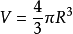 構築：我也可能題目沒有記對，幾個選項是都挺複雜。已經不知道自己當時怎麼想的了。。。尤其是第一題，所以花了特別長時間想確保100%做對，結果最後還是沒算出來，隨便蒙了一個選項，對心態影響很大。PS：給出了球的表面積公式和體積公式，用S表示V？構築答案：感冒犯困腦子基本轉不動了直接帶進去求的 答案應該是s√s/6√π16PS：一個音樂班的學生，有10個會彈鋼琴，11個會吉他，14個會小提琴，3個人（還是兩個人？你們自己算一下）會這3樣，20個人只會一樣，求有幾個人只會兩樣？構築答案：答案是3個，選第二項，B17PS：定義f(m,n)=[(-1)^(mn)]/(2m+n)，再令g(n)=f(1,n)的最小值，問g(1),g(2),g(3)裡面最大值是多少？（公式沒記錯，但g函數和f函數的表示不是很確定，但思路就是要先算出g(1)，g(2)，g(3)分別是多少，再看哪一個最大，計算量很大！！）【3-補充】PS：定義f(m,n)=[(-1)^(mn)]/(2m+n)，再令g(n)=f(1,n)的最小值，問g(1),g(2),g(3)裡面最大值是多少？（公式沒記錯，但g函數和f函數的表示不是很確定，但思路就是要先算出g(1),g(2),g(3)分別是多少，再看哪一個最大，計算量很大！！）這道題應該是還有一個式子，狗主也記不清了，但是確實有計算量。【3-補充】PS：f(n)=（-1）^mn/(2m+n)，g(n)是f(1,n),f(2,n)和f(3, n)裡最小的，求最大的g(3)？選項有幾個是負數，還有1/4和1/7【3-補充】PS：之前寂靜裡有提到過的，不過有變化，m<4,n<4,f(m,n)=(-1)^mn/2mn, g(1)=f(1,n), g(2)=f(2,n), g(3)=f(3,n)，問g(1)，g(2)，g(3)誰的值最大？（跟n的取值範圍有關）構築思路：g(1)=f(1,n)=(-1)^n/2n  ,n<4且n為整數，當n為幾時 g(1)可以取最大值，最大值為多少，同理求g(2)，g(3)最大值【3-補充】寂靜整理的第3題PS：定義 f(m,n)=[(-1)^(mn)]/(2m+n)，再令 g(n)=f(1,n)的最小值，問 g(1),g(2),g(3)裡面最大值？構築答案：選1/81811！+12！+13! 的最大質數是幾？（可能是質因數）【47-補充】數學寂靜原始稿第47題PS：11!+12!+13!  的最大質因數是幾?構築思路：11!+12!+13! = 1*11! + 12*11! + 13*12*11! = (1+12+13*12)*11! = (13+13*12)*11! = 13*13*11! 所以最大質因數是1319一個遊戲，玩一次可以得1分，2分或者3分。已知最後得分是9分，一共玩了5次，能不能確定有幾次是得了2分的。條件一：得2分的次數比得3分的次數多條件二：得1分的和得2分的次數一樣我選的B，條件二單獨充分。只能是1分和2分2次，3分一次。20DS：左邊是按大小順序排列的數位，右邊是頻數，問能不能知道中位數是多少？1      42      9a      15      b條件1：a=3條件2：b=2構築：反正大概是這個意思吧，思路就是知道b就可以了，因為中位數一定是2，不用知道a的具體值也行，選B